Горщикиhttps://zelena.ua/zelena-gorshok-fibrokeramicheskij-marsej-belyj-61h29h29.htmlhttps://zelena.ua/zelena-gorshok-fibrokeramicheskij-marsej-belyj-72h36h36.htmlБренд: ZELENA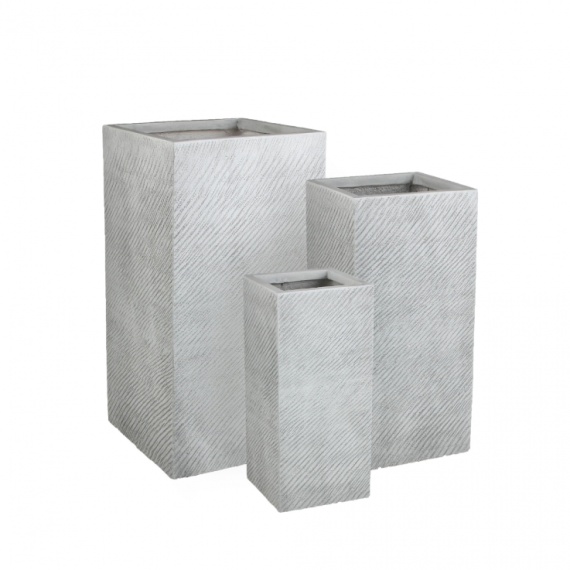 Лавкаhttps://prom.ua/ua/p1392471031-skamejki-parkovye-derevyannye.html?Характеристики та описОсновніКраїна виробникУкраїнаМатеріал виготовленняШтучний каміньДеревоСтанНовеМатериалисполнениябетон, галька, любойкамень...Лавочка овальна чудовий європейський дизайн. Вона чудово впишеться в міське середовище різних архітектурних стилів.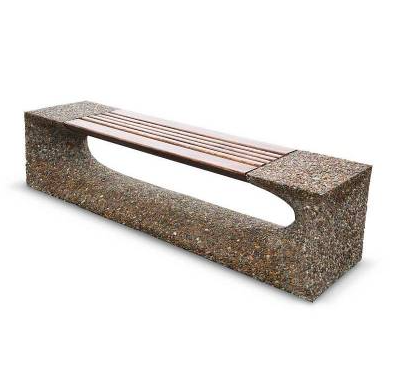 Сміттєвий бакhttps://prom.ua/ua/p638116769-ulichnaya-urna-dlya.html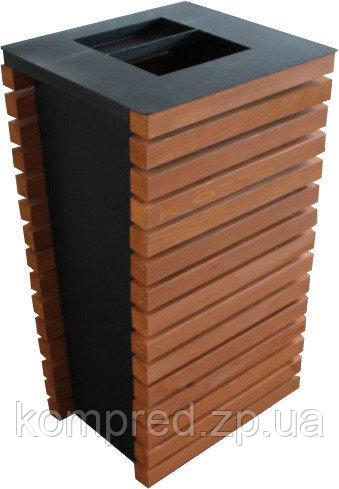 ВиробникВласне виробництвоКраїна виробникУкраїнаТипУрнаКорпус урниСтаціонарнийМатеріалКований металВстановлення урниКріплення до поверхніОтвір для сміттяЗверхуМайданчикдля розміщення рекламиТакВулична урна для сміття металева URBAN1Використовувані матеріали:Метал: лист б 1,2, лист б 2, труба профільна 30х20х2 мм.Зелені насадженняhttps://sadco.com.ua/contactАндромеда багатолисткова Блю Айс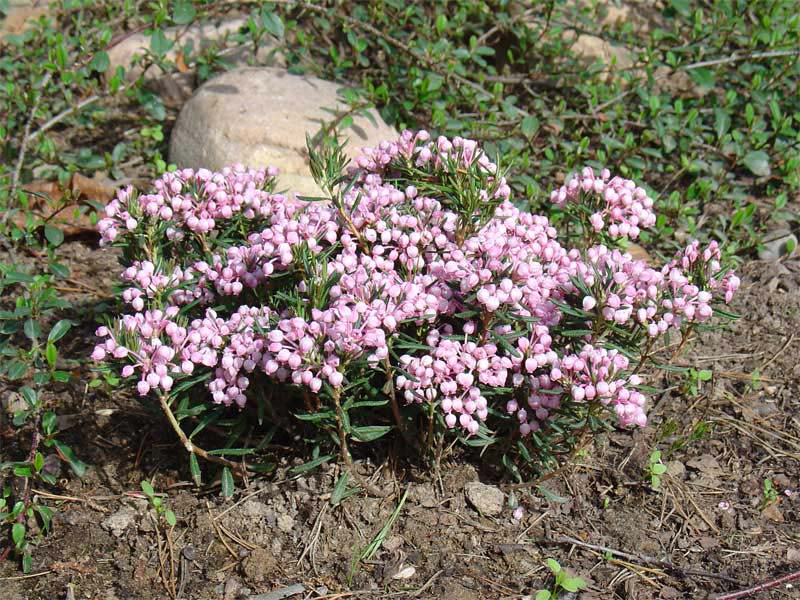 Характеристики:2. Рододендрон Кермезіна Роуз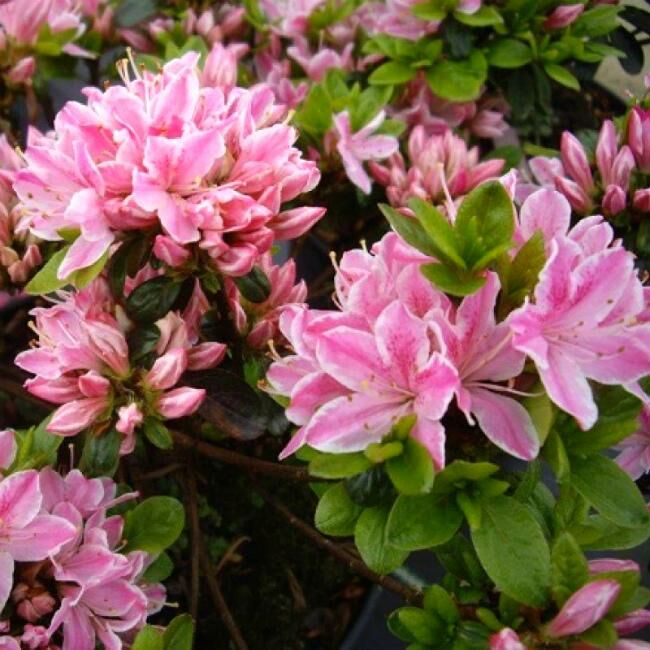 Характеристики:3.Рододендрон Баден-Баден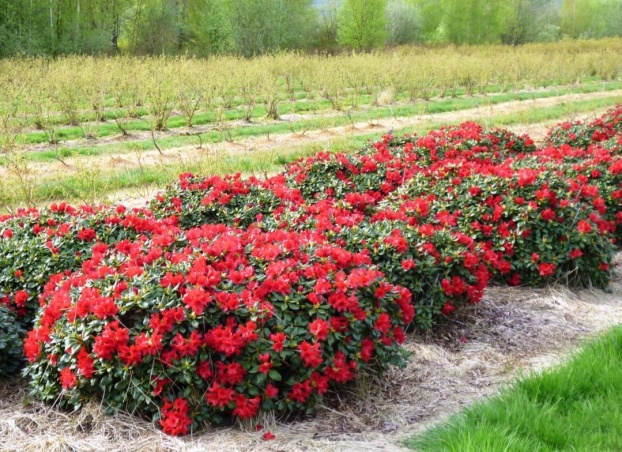 Характеристики:4. Вістерія (Гліцинія) макростахіяБлю Мун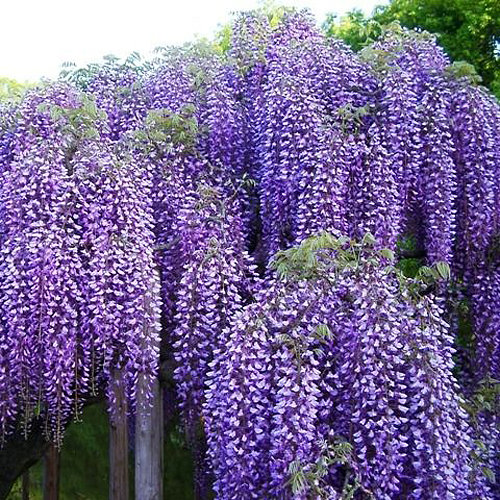 Характеристики:5. Бересклет форчунаЕмеральдГолд (штамб)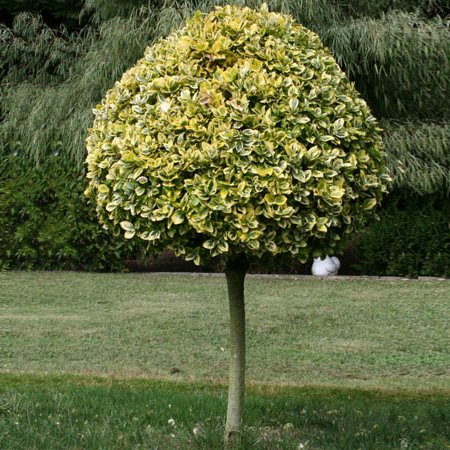 Характеристики:6. Бересклет Форчуна Санспот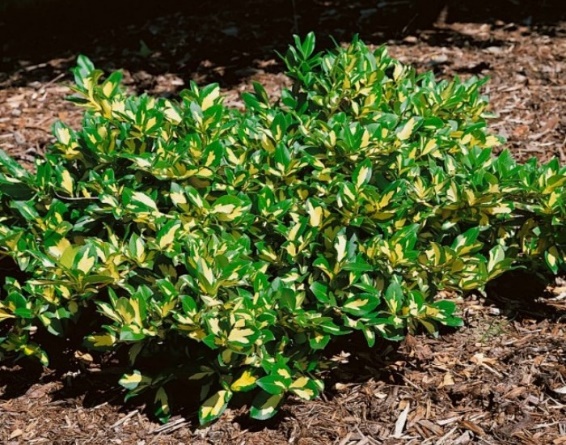 Характеристики:7. Юкка Нитчаста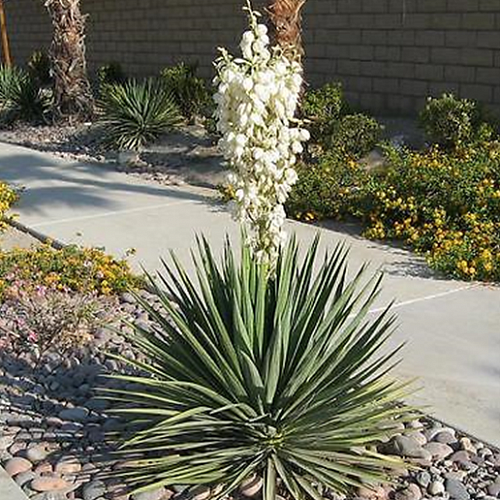 Характеристики:8. Плющ звичайний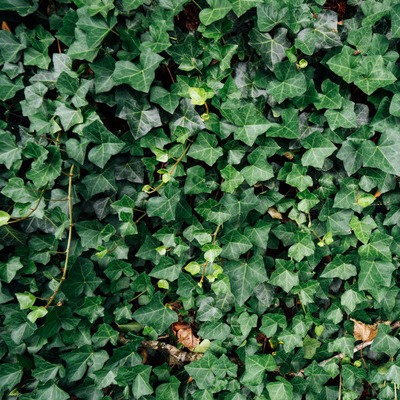 Характеристики:9. Лаванда вузьколиста Міддахтен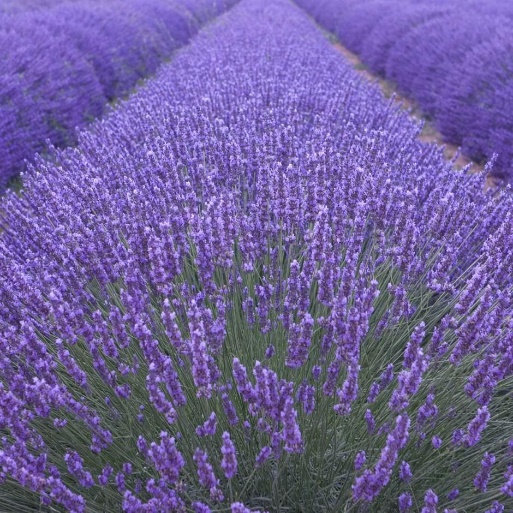 Характеристики:10. Туя Західна Даніка (С2)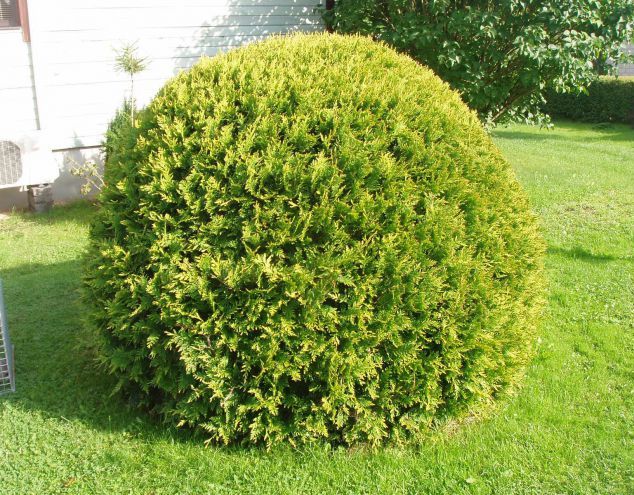 Характеристики:11. Модрина Японська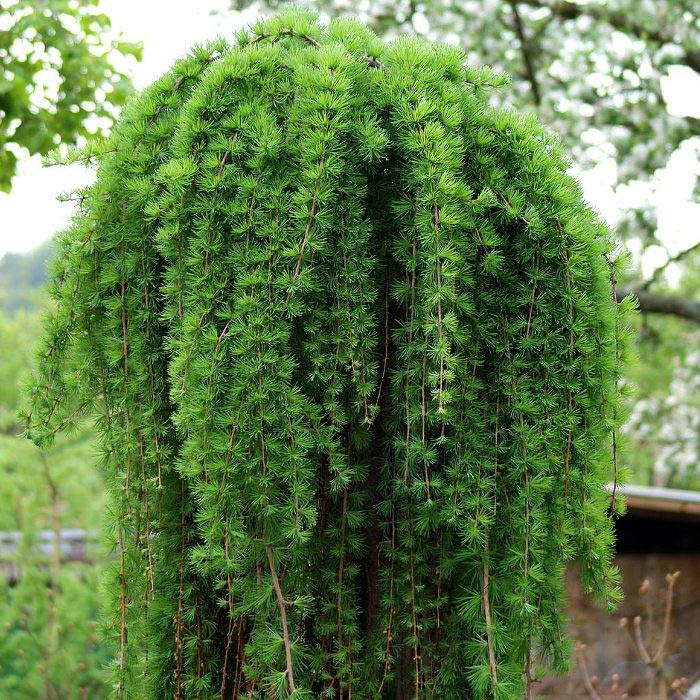 Характеристики:12. Шовковиця Плакуча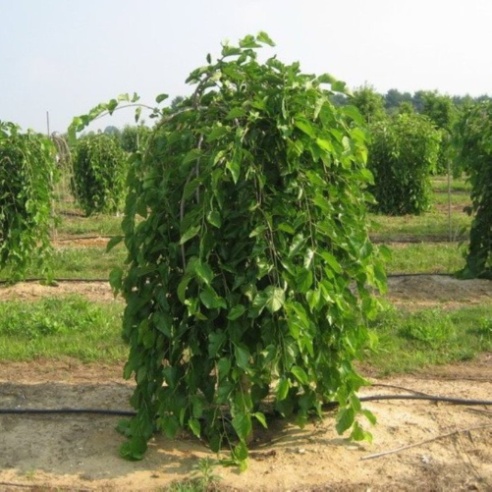 Характеристики:Бренд: ZELENAкраїна: НідерландиРозміри: довжина-29см; ширина- 29 см; висота -61 смМатеріал: фіброкерамикаКолір: білийкраїна: НідерландиРозміри: довжина-36см; ширина- 36 см; висота -72 смМатеріал: фіброкерамикаКолір: білийhttps://zelena.ua/zelena-gorshok-fibrokeramicheskij-marsej-belyj-52h23h23.htmlкраїна: НідерландиРозміри: довжина-36см; ширина- 36 см; висота -72 смМатеріал: фіброкерамикаКолір: білийОдиниця вимірушт.Розмір, мм2000х450х460Маса, кг/шт.354Поверхнягалька з в'яленим деревомРідAndrómedaВидAndromeda polifoliaРодинаEricaceaeСортBlue iceКоренева системаВ контейнері (С1.5)РідRhododendronВидRHODODENDRON OBTUSUMРодинаEricaceaeСортKermesina RoseВік саджанця1х річнийКоренева системаВ контейнері (С2)Розмір саджанця25-30смБренд виробникаСАДКОРідRhododendronРодинаEricaceaeСортBaden-BadenВік саджанця1х річнийКоренева системаВ контейнері (С2)Розмір саджанця15-20 смБренд виробникаGROENКраїна виробникНідерландиРідWisteriaВидWisteria chinensiРодинаFabaceaeСортBlue MoonКоренева системаВ контейнері (С5)Розмір саджанця0.5-1 мБренд виробникаСАДКОКраїна виробникУкраїнаРідEuonymusВидEuonymus fortuneiРодинаCelastraceaeСортEmerald GoldКоренева системаВ контейнері (С2)Розмір саджанцяh=1,0-1.2m, d=0,15-0.2mБренд виробникаСАДКОКраїна виробникУкраїнаРідEuonymusВидEuonymus fortuneiРодинаCelastraceaeСортSunspotКоренева системаВ контейнері (С2)Розмір саджанця10 смБренд виробникаСАДКОКраїна виробникУкраїнаРідYuccaВидFilamentosaРодинаAsparagaceaeВік саджанця2х річнийКоренева системаВ контейнері (С10)Розмір саджанця0.5 мБренд виробникаСАДКОКраїна виробникУкраїнаРідHederaВидHedéra hélixРодинаAraliaceaeВік саджанця2х річнийКоренева системаВ контейнері (С3)Розмір саджанця50-100 смБренд виробникаСАДКОКраїна виробникУкраїнаРідLavandulaВидLavandula angustifoliaРодинаLamiaceaeСортMiddachtenВік саджанця2х річнийКоренева системаВ контейнері (С3)Розмір саджанця15-30 смБренд виробникаСАДКОКраїна виробникУкраїнаРідThujaВидThuja OccidentalisРодинаCupressaceaeСортDanicaВік саджанця2х річнийКоренева системаВ контейнері (С2)Розмір саджанця10-15 смКраїна виробник(На дві аверсії сайту)УкраїнаСхема посадки1х1Бренд виробникаСАДКОКраїна виробникУкраїнаВидLarix kaempferiСортStiff WeeperКоренева системаВ контейнері (С10)Розмір саджанця1,3-1,5 мВидMorusСортMorus PendulaВік саджанця3х річнийКоренева системаВ контейнері (С11)Розмір саджанця1.5-1.7 мБренд виробникаСАДКО